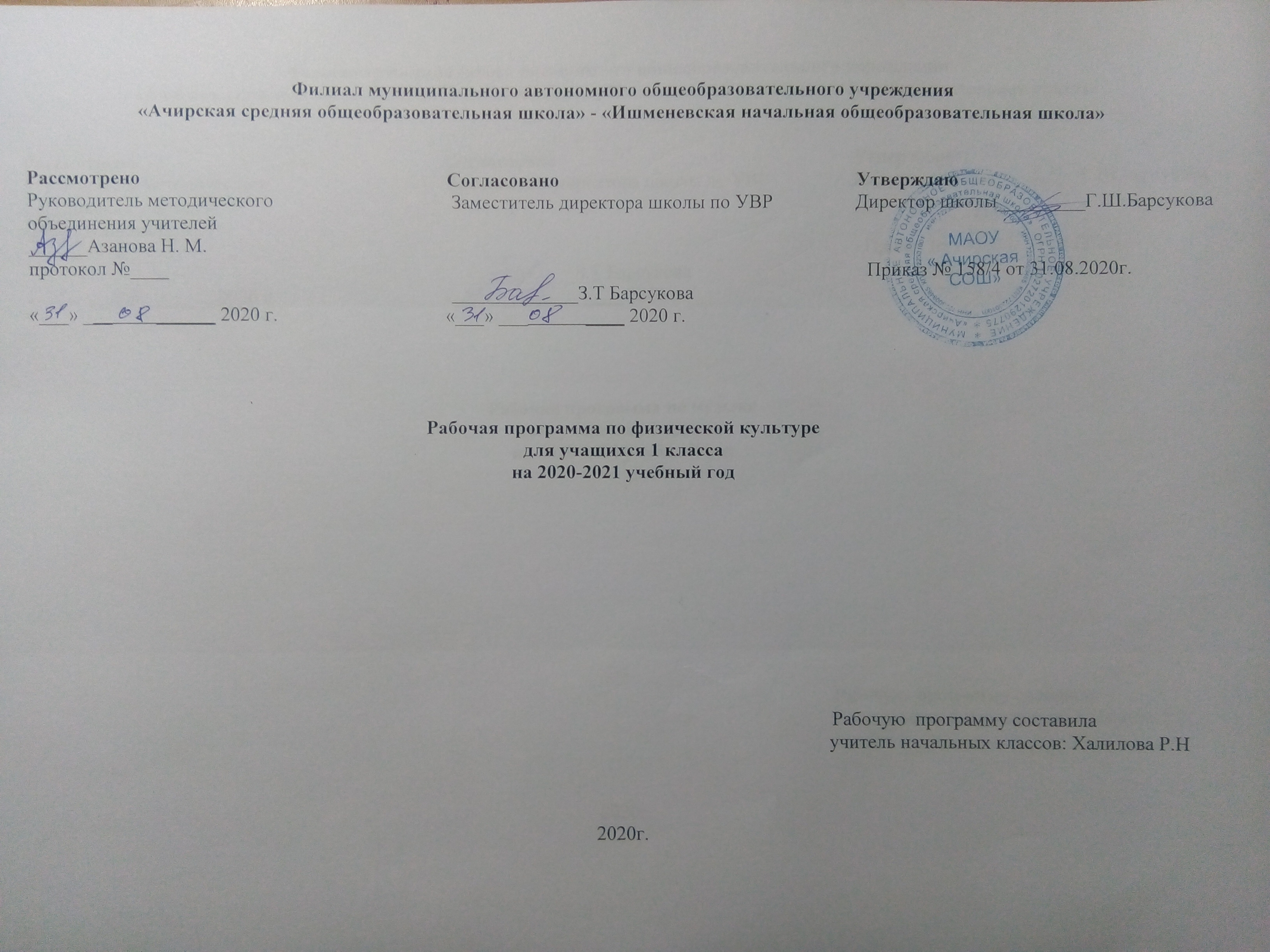 Раздел 1. Планируемые результаты освоения учебной программы.Личностные результаты:– формирование чувства гордости за свою Родину, российский народ и историю России, осознание своей этнической и национальной принадлежности;– формирование уважительного отношения к культуре других народов;– развитие мотивов учебной деятельности и личностный смысл учения, принятие и освоение социальной роли обучающего;– развитие этических чувств, доброжелательности и эмоционально-нравственной отзывчивости, понимания и сопереживания чувствам других людей;– развитие навыков сотрудничества со сверстниками и взрослыми в разных социальных ситуациях, умение не создавать конфликты и находить выходы из спорных ситуаций;– развитие самостоятельности и личной ответственности за свои поступки на основе представлений о нравственных нормах, социальной справедливости и свободе;– формирование эстетических потребностей, ценностей и чувств;– формирование установки на безопасный, здоровый образ жизни.Метапредметные результаты:– овладение способностью принимать и сохранять цели и задачи учебной деятельности, поиска средств её осуществления;– формирование умения планировать, контролировать и оценивать учебные действия в соответствии с поставленной задачей и условиями её реализации; определять наиболее эффективные способы достижения результата;– определение общей цели и путей её достижения; умение договариваться о распределении функций и ролей в совместной деятельности; осуществлять взаимный контроль в совместной деятельности, адекватно оценивать собственное поведение и поведение окружающих;– готовность конструктивно разрешать конфликты посредством учёта интересов сторон и сотрудничества;– овладение начальными сведениями о сущности и особенностях объектов, процессов и явлений действительности в соответствии с содержанием конкретного учебного предмета;– овладение базовыми предметными и межпредметными понятиями, отражающими существенные связи и отношения между объектами и процессами.Предметные результаты:– формирование первоначальных представлений о значении физической культуры для укрепления здоровья человека (физического, социального и психического), о её позитивном влиянии на развитие человека (физическое, интеллектуальное, эмоциональное, социальное), о физической культуре и здоровье как факторах успешной учёбы и социализации;– овладение умениями организовывать здоровьесберегающую жизнедеятельность (режим дня, утренняя зарядка, оздоровительные мероприятия, подвижные игры и т. д.);– формирование навыка систематического наблюдения за своим физическим состоянием, величиной физических нагрузок, данными мониторинга здоровья (рост, масса тела и др.), показателями развития основных физических качеств (силы, быстроты, выносливости, координации, гибкости). Раздел 2. Содержание учебного предмета.Содержание программного материала уроков состоит из двух основных частей: базовой и вариативной (дифференцированной).Освоение базовых основ физической культуры необходимо для каждого ученика. Базовый компонент составляет основу Государственного стандарта общеобразовательной подготовки в области физической культуры. Вариативная часть физической культуры связана с учетом индивидуальных способностей учащихся и местных особенностей работы школы.Программа состоит из взаимосвязанных частей: уроки физической культуры, физкультурно-оздоровительные мероприятия в режиме учебного, внеурочного направления, продленного дня; внеклассная работа и физкультурно-массовые мероприятия.В базовую часть входят:Естественные основы знаний.Здоровье и физическое развитие ребенка. Основные формы движений. Работа органов дыхания.Выполнение основных движений с предметами, с разной скоростью, на ограниченной площади опоры. Измерение роста, веса, положение в пространстве.Социально-психологические основы.Влияние физических упражнений, закаливающих процедур, личной гигиены и режима дня на укрепление здоровья.Выполнение жизненно важных навыков и умений (ходьба, бег, прыжки, метание, лазание, перелезание) в игровой обстановке.Контроль за выполнением физических упражнений и тестирования физических качеств.Приемы закаливания: воздушные ванны, солнечные ванны, водные процедуры.В программе освоения учебного материала теоретические разделы сочетаются с практическими, основой которых является урок физкультуры, разделяющийся на 3 типа: с образовательно-познавательной, образовательно-предметной и образовательно-тренировочной направленностью.Спортивно-оздоровительная деятельность проходит красной линией по следующим разделам:Гимнастика с элементами акробатики (строй, строевые действия в шеренге, колонне; выполнение строевых команд), упражнения в лазании и перелезании, в равновесии, упражнения по заданию учителя.Легкая атлетика: бег с высоким подниманием бедра, в медленном темпе, изменение темпа бега, дыхание в беге, техника бега и ходьбы, прыжки на одной, двух ногах, в длину и высоту, спрыгивание и запрыгивание, передача и ловля малого мяча, метание в вертикальную цель и на дальность, бросок большого мяча (1 кг) на дальность разными способами.Подвижные и спортивные игры. Многообразие двигательных действий оказывает комплексное воздействие на совершенствование координационных и кондиционных способностей, в результате чего закладываются основы игровой деятельности, совершенствующие движения (ходьба, бег, прыжки, метание).Общеразвивающие упражнения по базовым видам и внутри разделов.В процессе овладения учебной деятельностью на занятиях физической культуры укрепляется здоровье, совершенствуются физические качества, активно развивается мышление, творчество и самостоятельность.тематическое планирование№ п/пКол. часов Тема урока                           Дата                           Дата№ п/пКол. часов Тема урокапланфакт11Экскурсия в страну «Спортландия». Правила поведения  в спортивном зале на уроке21Строевые упражнения.Подвижная игра «Займи свое место»31Освоение строевых упражнений.Подвижная игра «Поймай меня»41Выявление уровня физической подготовленности обучаемых.Тестирование двигательных качеств: бег 20 м, прыжки вверх на месте.51Прыжки на одной и двух ногах вверх на опору.Подвижная игра «Смена мест»61Оценка уровня физической подготовленности. Общеразвивающие упражнения.Подвижная игра «Колдунчики»71Прыжки на одной и двух ногах вверх на опору.Подвижная игра «Смена мест»81Развитие общей выносливости. Корректировка техники бега.Подвижная игра «Пятнашки»91Основы знаний о физкультурной дея тельности(теоретический раздел)101Физкультурная деятельность с общеразвивающей направленностью.Подвижные игры: «К своим  флажкам», «Два Мороза»111Основы знаний о физкультурной деятельности(теоретический раздел)121Организационные приемы и навыки прыжков.Подвижные игры: «Прыгающие воробушки», «Зайцы в огороде»131Приемы и навыки прыжков вверх и вниз на маты.Упражнение «Солнышко» (со скакалкой)
141Организационные навыки. Физкультурная деятельность древних народов15-162Физкультурная деятельность с общеразвивающей направленностью (подвижные игры)171Общеразвивающие упражнения (скорость, бег по кругу).Подвижная игра «Салки»18-192Организационные приемы и навыки физкультурной деятельностью, игра по легкой атлетике20-212Общеразвивающие упражнения (скорость, бег по кругу).221Организационные приемы и навыки на закрепление учебного материала по бегу посредством подвижных игр: «К своим флажкам», «Два Мороза»231Организационные приемы и навыки для закрепления учебного материала 
по прыжкам, развитию скоростно-силовых способностей посредством подвижных игр: «Прыгающие воробушки», «Зайцы в огороде»241Организационные приемы и навыки на закрепление учебного материала по бегу посредством подвижных игр: «К своим флажкам», «Два Мороза»25-262Прием, передача и прокат малого мяча. Правила выполнения упражнений с мячом271Техника безопасности на уроках гимнастики. Подвижная игра «Займи свое место»28-292Строевые упражнения, построение в круг, размыкание в шеренге30-312Расчет по порядку, ходьба на носках по линии, по скамейке321Лазание по гимнастической лестнице, по наклонной лестнице, скамейке, переползание под гимнастической скамейкой331Положения в гимнастике, перекаты, группировки, удержание туловища, ноги рук в различных позах и положениях34-352Группировка, перекаты, упоры присев, укрепление пресса.361Обучение висам на перекладине шведской стенке.37-382Развитие гибкости: наклоны вперед, сидя на полу, прокат на спине назад, выполнение полушпагата39-402Развитие гибкости: наклоны вперед, сидя на полу, прокат на спине назад, выполнение полушпагата411Переползание (подражание животным), игры с переползанием: «Крокодил», «Обезьяна»42-432Переползание (подражание животным), игры с переползанием: «Крокодил», «Обезьяна»44-452Прыжки со скакалкой. Подвижная игра «Солнышко»46-472Эстафеты 
с обручем, скакалкой. Выполнение команд в разных ситуациях.481Развитие кондиционных 
и координационных способностей посредством гимнастических упражнений491Техника безопасности. ОРУ с мячами. Эстафеты с мячами.501Игра «Мяч соседу». Бросок мяча снизу на месте. Ловля мяча на месте. Передача мяча снизу на месте.511Игра «Мяч соседу».Бросок мяча снизу на месте. Ловля мяча на месте. Передача мяча снизу на месте.521Игра «Мяч соседу» Бросок мяча снизу на месте. Ловля мяча на месте. Передача мяча снизу на месте.531Игра «Школа мяча». ОРУ с мячами. Эстафеты с мячами.541Игра «Школа мяча». ОРУ с мячами. Эстафеты с мячами.551Игра «Школа мяча». ОРУ с мячами. Эстафеты с мячами.561Игра «Мяч водящему».Бросок мяча в щит с места и  в движении. Ловля и передача мяча.571Игра «Мяч водящему».Бросок мяча в щит с места и  в движении. Ловля и передача мяча.581Игра «Мяч водящему».Бросок мяча в щит с места и  в движении. Ловля и передача мяча.591Игра «Мяч водящему».Ловля и передача мяча. Стойка игрока.601Ловля и передача мяча двумя руками от груди. Игра «Воробушки»611Ловля и передача мяча двумя руками от плеча. Игра «Метко в цель».621Ведение мяча левой рукой. Игра «Охотники и утки».631Ведение мяча правой рукой. Игра «Охотники и утки».641Ведение мяча левой и правой рукой. Игра «Охотники и утки».651Бросок мяча одной рукой с места. Игра «Пустое место».661Учебная игра по упрощенным правилам.671Подвижные игры на развитие координации681Кроссовая подготовка691Подвижные игры на развитие координации.Строевые упражнения701Техника безопасности и правила поведения711Правила закаливания (солнечные и воздушные ванны)721Подвижные игры – названия и правила731Строевые упражнения74-752Метание теннисного мяча, развитие выносливости76-772Совершенствование метания и ловли теннисного мяча78-792Развитие выносливости и быстроты801Эстафеты с обручем, скакалкой. Выполнение команд в разных ситуациях811Прыжки со скакалкой. Подвижная игра «Солнышко»82-832Контроль за развитием двигательных качеств: ловкости (челночный бег 4  9 м), гибкости84-852Контроль за развитием двигательных качеств: прыжок в длину с места, подтягивание861Поднимание туловища из положения лежа, прыжки на месте – «удочка»871Эстафеты на развитие координации, челночный бег, прыжки со скакалкой, метание в цель88-892Развитие быстроты, передача волейбольного мяча и его ловля901Развитие общей выносливости911Круговые эстафеты до 20 м92-932Развитие общей выносливости94-952Круговые эстафеты до 20 м96-972Развитие общей выносливости98-992Подвижные игры